Podmínky k vyřízení reklamace: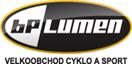 Vyplněný reklamační protokol (prosíme, vyplňte všechny kolonky vyplněné tučným písmem)Pro uplatnění reklamace kola nebo elektrokola je nutné přiložit potvrzený záruční list a kopii dokladu o zakoupení.V případě reklamace vadného komponentu jízdního kola nebo elektrokola je nutno dodat pouze vadný komponent se záručním listem a kopii dokladu o zakoupení. Žádáme o zasílání pouze oprávněných reklamací, reklamace se nevztahuje na mechanické poškození způsobené nesprávným používáním, nebo zanedbáním údržby!V případě neoprávněné reklamace, nebo zboží pocházejícího prokazatelně od jiného prodejce, bude zboží vráceno na náklady reklamujícího.Reklamující:Kontaktní osoba:Tel:E-mail:Reklamované zboží (název produktu, kód):Reklamované zboží (název produktu, kód):Obsah balení: Obsah balení: Důvod reklamace, popis závady:Důvod reklamace, popis závady:Datum uplatnění reklamace:Datum uplatnění reklamace:Navrhovaný způsob vyřízení reklamace:Navrhovaný způsob vyřízení reklamace:Zpětné odeslání reklamace:            Poštou v den vyřízení             V další objednávce   nehodící se škrtněte     Zpětné odeslání reklamace:            Poštou v den vyřízení             V další objednávce   nehodící se škrtněte     V případě neuznané reklamace mám zájem o mimozáruční opravu zboží:       ANO        NE                nehodící se škrtněte                                                                                                                                                  V případě neuznané reklamace mám zájem o mimozáruční opravu zboží:       ANO        NE                nehodící se škrtněte                                                                                                                                                  Poznámka:Poznámka:PODPIS  RAZÍTKO reklamujícího: